Początek formularzaDół formularzaAdres strony internetowej, na której zamieszczona będzie specyfikacja istotnych warunków zamówienia (jeżeli dotyczy): http://bip.dobremiasto.com.pl/Ogłoszenie nr 365990 - 2016 z dnia 2016-12-13 r. Dobre Miasto: Utrzymanie czystości, pielęgnacja terenów zieleni miejskiej oraz odśnieżanie i zwalczanie skutków gołoledzi na terenie miasta Dobre Miasto w 2017 r. 
OGŁOSZENIE O ZAMÓWIENIU - Usługi Zamieszczanie ogłoszenia: obowiązkowe Ogłoszenie dotyczy: zamówienia publicznego Zamówienie dotyczy projektu lub programu współfinansowanego ze środków Unii Europejskiej nie 
Nazwa projektu lub programuO zamówienie mogą ubiegać się wyłącznie zakłady pracy chronionej oraz wykonawcy, których działalność, lub działalność ich wyodrębnionych organizacyjnie jednostek, które będą realizowały zamówienie, obejmuje społeczną i zawodową integrację osób będących członkami grup społecznie marginalizowanych nie 
Należy podać minimalny procentowy wskaźnik zatrudnienia osób należących do jednej lub więcej kategorii, o których mowa w art. 22 ust. 2 ustawy Pzp, nie mniejszy niż 30%, osób zatrudnionych przez zakłady pracy chronionej lub wykonawców albo ich jednostki (w %) SEKCJA I: ZAMAWIAJĄCYPostępowanie przeprowadza centralny zamawiający nie Postępowanie przeprowadza podmiot, któremu zamawiający powierzył/powierzyli przeprowadzenie postępowania nie Informacje na temat podmiotu któremu zamawiający powierzył/powierzyli prowadzenie postępowania:
Postępowanie jest przeprowadzane wspólnie przez zamawiającychnie 
Jeżeli tak, należy wymienić zamawiających, którzy wspólnie przeprowadzają postępowanie oraz podać adresy ich siedzib, krajowe numery identyfikacyjne oraz osoby do kontaktów wraz z danymi do kontaktów: 

Postępowanie jest przeprowadzane wspólnie z zamawiającymi z innych państw członkowskich Unii Europejskiej nie W przypadku przeprowadzania postępowania wspólnie z zamawiającymi z innych państw członkowskich Unii Europejskiej – mające zastosowanie krajowe prawo zamówień publicznych:
Informacje dodatkowe:I. 1) NAZWA I ADRES: Gmina Dobre Miasto, krajowy numer identyfikacyjny 51074365700000, ul. ul. Warszawska  14, 11040   Dobre Miasto, woj. warmińsko-mazurskie, państwo Polska, tel. 896 153 939, e-mail info@dobremiasto.com.pl, faks 896 161 443. 
Adres strony internetowej (URL): http://bip.dobremiasto.com.pl/I. 2) RODZAJ ZAMAWIAJĄCEGO: Administracja samorządowa I.3) WSPÓLNE UDZIELANIE ZAMÓWIENIA (jeżeli dotyczy): Podział obowiązków między zamawiającymi w przypadku wspólnego przeprowadzania postępowania, w tym w przypadku wspólnego przeprowadzania postępowania z zamawiającymi z innych państw członkowskich Unii Europejskiej (który z zamawiających jest odpowiedzialny za przeprowadzenie postępowania, czy i w jakim zakresie za przeprowadzenie postępowania odpowiadają pozostali zamawiający, czy zamówienie będzie udzielane przez każdego z zamawiających indywidualnie, czy zamówienie zostanie udzielone w imieniu i na rzecz pozostałych zamawiających): I.4) KOMUNIKACJA: 
Nieograniczony, pełny i bezpośredni dostęp do dokumentów z postępowania można uzyskać pod adresem (URL)nie 
Adres strony internetowej, na której zamieszczona będzie specyfikacja istotnych warunków zamówienia tak 
http://bip.dobremiasto.com.pl/
Dostęp do dokumentów z postępowania jest ograniczony - więcej informacji można uzyskać pod adresem nie 
Oferty lub wnioski o dopuszczenie do udziału w postępowaniu należy przesyłać:
Elektronicznienie 
adres 
Urząd Miejski w Dobrym Mieście ul. Warszawska 14, 11-040 Dobre MiastoDopuszczone jest przesłanie ofert lub wniosków o dopuszczenie do udziału w postępowaniu w inny sposób:
tak 
Inny sposób: 
Wymagane jest przesyłanie ofert w formie pisemnej za pośrednictwem operatora pocztowego, w rozumieniu ustawy z dnia 23 listopada 2012 r. Prawo pocztowe (Dz.U. poz. 1529 oraz z 2015 r. poz. 1830), osobiście lub za pośrednictwem posłańca. Nie dopuszcza się składania ofert w postaci elektronicznej 
Wymagane jest przesłanie ofert lub wniosków o dopuszczenie do udziału w postępowaniu w inny sposób:
nie 
Adres: 
Komunikacja elektroniczna wymaga korzystania z narzędzi i urządzeń lub formatów plików, które nie są ogólnie dostępnenie 
Nieograniczony, pełny, bezpośredni i bezpłatny dostęp do tych narzędzi można uzyskać pod adresem: (URL) SEKCJA II: PRZEDMIOT ZAMÓWIENIA 
II.1) Nazwa nadana zamówieniu przez zamawiającego: Utrzymanie czystości, pielęgnacja terenów zieleni miejskiej oraz odśnieżanie i zwalczanie skutków gołoledzi na terenie miasta Dobre Miasto w 2017 r. 
Numer referencyjny: FR.271.8.2016.EK
Przed wszczęciem postępowania o udzielenie zamówienia przeprowadzono dialog techniczny nie 
II.2) Rodzaj zamówienia: usługi 
II.3) Informacja o możliwości składania ofert częściowych
Zamówienie podzielone jest na części: Nie 

II.4) Krótki opis przedmiotu zamówienia (wielkość, zakres, rodzaj i ilość dostaw, usług lub robót budowlanych lub określenie zapotrzebowania i wymagań ) a w przypadku partnerstwa innowacyjnego - określenie zapotrzebowania na innowacyjny produkt, usługę lub roboty budowlane: Przedmiotem zamówienia jest utrzymanie czystości, pielęgnacja terenów zieleni miejskiej oraz odśnieżanie i zwalczanie skutków gołoledzi na terenie miasta Dobre Miasto. Przedmiot zamówienia obejmuje: 1. Utrzymanie czystości na terenie miasta Dobre Miasto, tj.: 1) usuwanie zanieczyszczeń poprzez: systematyczne oczyszczanie z błota, piachu, liści i innych nieczystości ulic, chodników, placów, przystanków komunikacyjnych (na terenie miasta i gminy), ciągów komunikacyjnych, ciągów pieszych w parkach i skwerach; 2) utrzymanie przystanków komunikacyjnych (na terenie miasta i gminy) w odpowiednim stanie porządkowym oraz opróżnianie pojemników na odpady usytuowanych na tych przystankach co najmniej 1 raz w tygodniu; 3) utrzymanie w czystości oraz w należytym stanie technicznym znaków drogowych (tj. prostowanie, dokręcanie); 4) w przypadku wystąpienia anomalii pogodowych, usunięcie zanieczyszczeń w tym ułamanych konarów i gałęzi drzew, połamanych drzew (złomów), wywrotów drzew (wyrwane wraz z bryłą korzeniową) – niezwłocznie po ich ustąpieniu; 5) codzienne opróżnianie ustawionych na terenie miasta koszy ulicznych oraz ich bieżąca konserwacja; 6) minimum raz na pół roku mycie koszy ulicznych oraz raz do roku ich odkażanie; 7) zagospodarowanie powstałych po sprzątnięciu zmiotek i innych odpadów ulicznych w tym nieczystości z koszy ulicznych, zgodnie z obowiązującymi w tym zakresie przepisami prawa; 8) usuwanie nieaktualnych ogłoszeń umieszczanych na słupach ogłoszeniowych – po każdym weekendzie; 9) bieżące usuwanie ogłoszeń/reklam itp. ze słupów oświetleniowych, znaków drogowych, drogowskazów, drzew oraz innych miejsc nie przeznaczonych do tego celu; 10) usuwanie padłych zwierząt z przestrzeni publicznej miasta i gminy, zgłaszanych indywidualnie przez Zamawiającego ustnie, telefonicznie lub pisemnie – w ciągu 30 min od zgłoszenia; 11) utrzymanie toalet publicznych poprzez: a) bieżące utrzymanie czystości pomieszczenia toalety i urządzeń w niej zainstalowanych, b) bieżące uzupełnianie papieru toaletowego, środków czystości i opróżnianie kosza z odpadków, c) utrzymywanie w należytym stanie technicznym urządzeń znajdujących się w toalecie, d) ponoszenie kosztów związanych ze zużyciem energii elektrycznej i wody. Wykaz powierzchni podległej oczyszczaniu stanowi załącznik nr 10 do SIWZ. Wykaz ulic, przy których ustawione się kosze stanowi załącznik nr 12 do SIWZ. Wykaz przystanków komunikacyjnych na terenie Gminy Dobre Miasto stanowi załącznik nr 16 do SIWZ. Podjęcie obowiązków w ramach utrzymania czystości następuje z inicjatywy Wykonawcy w terminach zapewniających prawidłowe ich wykonanie. 2. Pielęgnację terenów zieleni miejskiej, tj.: 1) koszenie trawników w miarę potrzeb, nie rzadziej niż 2 razy w miesiącu; 2) zagospodarowanie skoszonej trawy zgodnie z ustawą o odpadach; 3) dosiewanie trawy, szczególnie w miejscach zdegradowanych na skutek użytkowania oraz wysuszenia; 4) nasadzenia jednoroczne i wieloletnie (bylin, drzew, krzewów) z towaru dostarczonego przez Zamawiającego; 5) nawożenie 2-razy do roku i podlewanie trawników i nasadzeń drzew wskazanych w załączniku tabelarycznym oraz krzewów w zależności od pogody; 6) bieżące uzupełnianie korą mis nowo posadzonych drzew i krzewów oraz rabat ściółkowanych korą; 7) grabienie trawników z liści - wiosenne i jesienne (w tym spod kasztanowców); 8) przycinanie i formowanie drzew, żywopłotów i krzewów – co najmniej 2 razy w roku, zgodnie z zasadami pielęgnacji danego gatunku; 9) utrzymanie nadanego kształtu korony drzew formowanych, wskazanych w zestawieniu tabelarycznym – 1 raz w roku (w okresie bezlistnym) oraz usuwanie odrostów korzeniowych z drzew formowanych i pędów regeneracyjnych wyrastających z pnia przesłaniających znaki lub wchodzących w skrajnię chodnika – co najmniej 2 razy w roku (I cięcie najpóźniej do końca czerwca, II cięcie najpóźniej do końca października) 10) pielenie żywopłotów i wycinanie odrostów oraz siewek drzew wyrastających z żywopłotów; 11) ucinanie odrostów korzeniowych wchodzących w kolizję z infrastrukturą; 12) utrzymywanie alejek parkowych i ciągów spacerowych poprzez: a) systematyczne odchwaszczanie alejek, b) systematyczne wykaszanie ciągów spacerowych, c) bieżące uzupełnianie ubytków i wyrównywanie nawierzchni alejek i ciągów, 13) systematyczna pielęgnacja rabat w tym: kwiatowych, krzewów rosnących w grupie, krzewów rosnących pojedynczo, nasadzeń drzew, rabat bez kory, polegająca na: a) pieleniu, b) podlewaniu rabat w zależności od pogody oraz nowo posadzonych drzew i krzewów oraz pozostałych nasadzeń wskazanych przez Zamawiającego, c) przykrywaniu roślin jesienią i odkrywaniu wiosną, d) przygotowanie igliwia (gałązek świerkowych) celem dekoracji donic, tzw. tortów w okresie świątecznym, e) nawożeniu trawników, drzew, krzewów, roślin ozdobnych jednorocznych oraz roślin cebulowych, f) utrzymanie i konserwacja konstrukcji kwietnikowych i donic na terenie Dobrego Miasta; 14) konserwacja i bieżące podlewanie konstrukcji kwietnikowej w kształcie jelenia; 15) bieżące uzupełnianie palików i wiązań do drzewek oraz podpór krzewów i roślin pnących; 16) konserwacja i bieżące podlewanie konstrukcji kwietnikowej w kształcie jelenia; 17) pielenie trawy z chodników i krawężników; 18) uzupełnianie ziemi na rabatach i w gazonach oraz kory w nowo posadzonych drzewach i krzewach; 19) utrzymywanie i konserwacja ławek, polegająca na: - malowaniu 1 raz w roku (wiosną), - bieżącej naprawie i uzupełnianiu ubytków; Wykaz terenów zieleni miejskiej podlegającej pielęgnacji stanowi załącznik nr 13 do SIWZ. Wykaz ulic, przy których ustawione są ławki, stanowi załącznik nr 14 do SIWZ. Wykaz ulic, przy których ustawione są donice/torty/pergole/gazony, stanowi załącznik nr 15 do SIWZ. Rozpoczęcie prac związanych z utrzymaniem i pielęgnacją zieleni (tj. koszenie, cięcie, formowanie, podlewania) następuje z inicjatywy Wykonawcy. W/w prace należy wykonywać zgodnie ze sztuką ogrodniczą oraz zapewniać prawidłową wegetację roślin. 3. Zimowe utrzymanie ulic, chodników, ciągów pieszych i placów na terenie miasta, tj: 1) odśnieżanie ulic, chodników ciągów pieszych i placów, 2) zwalczanie śliskości nawierzchni ulic, chodników ciągów pieszych i placów, 3) usunięcie nadmiaru śniegu i piasku. Odśnieżanie chodników, ciągów pieszych i placów obejmuje odgarnięcie śniegu do krawężnika lub na zieleniec poza obręb ruchu pieszych. Decyzję o rozpoczęciu odśnieżania i usuwania śliskości na ulicach, chodnikach, ciągach pieszych i placach podejmuje Wykonawca. W przypadku dodatkowego zgłoszenia przez Zamawiającego konieczności wykonania obowiązków wymienionych w pkt 3 czas reagowania wynosi 40 minut od chwili zgłoszenia. Przez czas reagowania należy rozumieć czas, od chwili zgłoszenia przez Zamawiającego do chwili rozpoczęcia usuwania zgłoszonego utrudnienia w ruchu kołowym lub pieszym tj. czynnej pracy sprzętu lub ludzi w danym miejscu. Zimowe utrzymanie dróg i ulic na terenie miasta prowadzone będzie zgodnie z następującymi wymaganiami: 1) I kategoria zimowego utrzymania – prace należy rozpocząć w ciągu 0,5 godziny od wystąpienia zjawiska, jezdnia powinna być odśnieżona i posypana na całej szerokości i długości, 2) II kategoria zimowego utrzymania – prace należy rozpocząć w ciągu 3 godzin od wystąpienia zjawiska, jezdnia powinna być odśnieżona nie mniej niż w 90% szerokości jezdni i posypana na całej długości, 3) III kategoria – prace należy rozpocząć w ciągu 3 godzin od wystąpienia zjawiska, jezdnia powinna być odśnieżona nie mniej niż w 80% szerokości jezdni i posypana na całej długości. Wykaz ulic, chodników, ciągów pieszych i placów objętych utrzymaniem zimowym na terenie miasta Dobre Miasto stanowi załącznik nr 11 do SIWZ. 4. Zamawiającemu przysługuje prawo zgłoszenia konieczności wykonania obowiązków określonych w ust. 1 i 2 w terminach wyznaczonych przez Zamawiającego. W takim przypadku, Wykonawca zobowiązany jest do przystąpienia do wykonywania określonych obowiązków w ciągu 30 minut od chwili otrzymania zgłoszenia. 5. Zamawiający, stosownie do art. 29 ust. 3a ustawy Pzp wymaga zatrudnienia przez wykonawcę lub podwykonawcę na podstawie umowy o pracę osób wykonujących czynności w zakresie realizacji zamówienia, których wykonanie polega na wykonywaniu pracy w sposób określony w art. 22 § 1 ustawy z dnia 26 czerwca 1974 r. Kodeks pracy (tj. Dz. U. z 2016 r. poz. 1666). 6. Szczegółowe warunki realizacji wymagań określonych przez Zamawiającego na podstawie art. 29 ust. 3a ustawy Pzp, w szczególności sposób dokumentowania zatrudnienia, uprawnienia Zamawiającego w zakresie kontroli spełnienia przez Wykonawcę wymagań, o których mowa wyżej oraz sankcje z tytułu niespełnienia tych warunków, a także rodzaj czynności niezbędnych do realizacji zamówienia, zostały zawarte w rozdziale XX niniejszej SIWZ. 

II.5) Główny kod CPV: 90610000-6
Dodatkowe kody CPV:77314100-5, 77342000-9, 90620000-9, 90630000-2
II.6) Całkowita wartość zamówienia (jeżeli zamawiający podaje informacje o wartości zamówienia): 
Wartość bez VAT: 
Waluta: 
(w przypadku umów ramowych lub dynamicznego systemu zakupów – szacunkowa całkowita maksymalna wartość w całym okresie obowiązywania umowy ramowej lub dynamicznego systemu zakupów)
II.7) Czy przewiduje się udzielenie zamówień, o których mowa w art. 67 ust. 1 pkt 6 i 7 lub w art. 134 ust. 6 pkt 3 ustawy Pzp: nie 
II.8) Okres, w którym realizowane będzie zamówienie lub okres, na który została zawarta umowa ramowa lub okres, na który został ustanowiony dynamiczny system zakupów:data zakończenia: 31/12/2017
II.9) Informacje dodatkowe: SEKCJA III: INFORMACJE O CHARAKTERZE PRAWNYM, EKONOMICZNYM, FINANSOWYM I TECHNICZNYM III.1) WARUNKI UDZIAŁU W POSTĘPOWANIU III.1.1) Kompetencje lub uprawnienia do prowadzenia określonej działalności zawodowej, o ile wynika to z odrębnych przepisów
Określenie warunków: Zamawiający nie stawia wymagań w tym zakresie. Warunek zostanie spełniony poprzez złożenie oświadczenia o spełnieniu warunków udziału w postępowaniu
Informacje dodatkowe 
III.1.2) Sytuacja finansowa lub ekonomiczna 
Określenie warunków: Zamawiający uzna warunek za spełniony, jeżeli Wykonawca potwierdzi, że jest ubezpieczony od odpowiedzialności cywilnej w zakresie powadzonej działalności związanej z przedmiotem zamówienia na sumę gwarancyjną ubezpieczenia nie mniejszą niż 300.000 zł.
Informacje dodatkowe 
III.1.3) Zdolność techniczna lub zawodowa 
Określenie warunków: Zamawiający uzna w/w warunek za spełniony, jeżeli Wykonawca wykaże że: a) w okresie ostatnich 3 lat przed upływem terminu składania ofert, a jeżeli okres prowadzenia działalności jest krótszy w tym okresie, wykonał lub wykonuje co najmniej jedną kompleksową usługę obejmującą łącznie: utrzymanie czystości miejskiej, pielęgnację terenów zieleni miejskiej, utrzymanie zimowe na terenie miasta, na kwotę nie mniejszą niż 350.000 zł. brutto; b) dysponuje co najmniej następującym sprzętem: • trzema pługami średnimi patrolowymi • trzema piaskarkami • jedną koparko-ładowarką • jedną zamiatarką chodnikową samojezdną; c) dysponuje następującymi osobami skierowanymi przez wykonawcę do realizacji zamówienia publicznego: • co najmniej pięcioma osobami, zatrudnionymi na podstawie umowy o pracę, w przeliczeniu na pełny wymiar czasu pracy, w tym pracownicy wykonujący prace oczyszczania miasta i pielęgnację zieleni miejskiej, zimowe utrzymanie miasta oraz operatorzy niezbędnego sprzętu i urządzeń, w zakresie koniecznym do wykonania przedmiotu zamówienia. • co najmniej jedną osobą do kierowania usługami, posiadającą co najmniej 3 letnie doświadczenie w kierowaniu usługami polegającymi na oczyszczaniu miasta, pielęgnacji zieleni miejskiej oraz zimowym utrzymaniu miasta. 
Zamawiający wymaga od wykonawców wskazania w ofercie lub we wniosku o dopuszczenie do udziału w postępowaniu imion i nazwisk osób wykonujących czynności przy realizacji zamówienia wraz z informacją o kwalifikacjach zawodowych lub doświadczeniu tych osób: tak 
Informacje dodatkowe: III.2) PODSTAWY WYKLUCZENIA III.2.1) Podstawy wykluczenia określone w art. 24 ust. 1 ustawy Pzp
III.2.2) Zamawiający przewiduje wykluczenie wykonawcy na podstawie art. 24 ust. 5 ustawy Pzp tak 
Zamawiający przewiduje następujące fakultatywne podstawy wykluczenia: 
(podstawa wykluczenia określona w art. 24 ust. 5 pkt 1 ustawy Pzp) III.3) WYKAZ OŚWIADCZEŃ SKŁADANYCH PRZEZ WYKONAWCĘ W CELU WSTĘPNEGO POTWIERDZENIA, ŻE NIE PODLEGA ON WYKLUCZENIU ORAZ SPEŁNIA WARUNKI UDZIAŁU W POSTĘPOWANIU ORAZ SPEŁNIA KRYTERIA SELEKCJI Oświadczenie o niepodleganiu wykluczeniu oraz spełnianiu warunków udziału w postępowaniu 
tak 
Oświadczenie o spełnianiu kryteriów selekcji 
nie III.4) WYKAZ OŚWIADCZEŃ LUB DOKUMENTÓW , SKŁADANYCH PRZEZ WYKONAWCĘ W POSTĘPOWANIU NA WEZWANIE ZAMAWIAJACEGO W CELU POTWIERDZENIA OKOLICZNOŚCI, O KTÓRYCH MOWA W ART. 25 UST. 1 PKT 3 USTAWY PZP: Odpis z właściwego rejestru lub z centralnej ewidencji i informacji o działalności gospodarczej, jeżeli odrębne przepisy wymagają wpisu do rejestru lub ewidencji, w celu potwierdzenia braku podstaw wykluczenia podstawie art. 24 ust. 5 pkt 1 ustawy, wystawionego nie wcześniej niż 6 miesięcy przed upływem terminu składania ofert.III.5) WYKAZ OŚWIADCZEŃ LUB DOKUMENTÓW SKŁADANYCH PRZEZ WYKONAWCĘ W POSTĘPOWANIU NA WEZWANIE ZAMAWIAJACEGO W CELU POTWIERDZENIA OKOLICZNOŚCI, O KTÓRYCH MOWA W ART. 25 UST. 1 PKT 1 USTAWY PZP III.5.1) W ZAKRESIE SPEŁNIANIA WARUNKÓW UDZIAŁU W POSTĘPOWANIU:
W celu potwierdzenia spełniania przez wykonawcę warunków udziału w postępowaniu wykonawca składa na wezwanie zamawiającego następujące dokumenty: 1) dotyczące sytuacji ekonomicznej lub finansowej potwierdzające, że wykonawca jest ubezpieczony od odpowiedzialności cywilnej w zakresie prowadzonej działalności związanej z przedmiotem zamówienia na sumę gwarancyjną nie mniejszą niż 300.000 zł. 2) dotyczące zdolności technicznej lub zawodowej: a) wykaz usług wykonanych, a w przypadku świadczeń okresowych lub ciągłych również wykonywanych, w okresie ostatnich 3 lat przed upływem terminu składania ofert, a jeżeli okres prowadzenia działalności jest krótszy – w tym okresie, wraz z podaniem ich wartości, przedmiotu, dat wykonania i podmiotów, na rzecz których usługi zostały wykonane, oraz załączeniem dowodów określających czy te usługi zostały wykonane lub są wykonywane należycie, przy czym dowodami, o których mowa, są referencje bądź inne dokumenty wystawione przez podmiot, na rzecz którego usługi były wykonywane, a w przypadku świadczeń okresowych lub ciągłych są wykonywane, a jeżeli z uzasadnionej przyczyny o obiektywnym charakterze wykonawca nie jest w stanie uzyskać tych dokumentów – oświadczenie wykonawcy; w przypadku świadczeń okresowych lub ciągłych nadal wykonywanych referencje bądź inne dokumenty potwierdzające ich należyte wykonywanie powinny być wydane nie wcześniej niż 3 miesiące przed upływem terminu składania ofert, zgodnie z załącznikiem nr 5 do SIWZ, b) wykaz narzędzi, wyposażenia zakładu lub urządzeń technicznych dostępnych wykonawcy w celu wykonania zamówienia publicznego wraz z informacją o podstawie do dysponowania tymi zasobami, zgodnie z załącznikiem nr 6 do SIWZ c) wykazu osób skierowanych przez wykonawcę do realizacji zamówienia publicznego, w szczególności odpowiedzialnych za świadczenie usług, kontrolę jakości, wraz z informacjami na temat ich doświadczenia niezbędnego do wykonania zamówienia publicznego, a także zakresu wykonywanych przez nie czynności oraz informacją o podstawie do dysponowania tymi osobami, zgodnie z załącznikiem nr 7 do SIWZ. 
III.5.2) W ZAKRESIE KRYTERIÓW SELEKCJI:III.6) WYKAZ OŚWIADCZEŃ LUB DOKUMENTÓW SKŁADANYCH PRZEZ WYKONAWCĘ W POSTĘPOWANIU NA WEZWANIE ZAMAWIAJACEGO W CELU POTWIERDZENIA OKOLICZNOŚCI, O KTÓRYCH MOWA W ART. 25 UST. 1 PKT 2 USTAWY PZP III.7) INNE DOKUMENTY NIE WYMIENIONE W pkt III.3) - III.6) SEKCJA IV: PROCEDURA IV.1) OPIS 
IV.1.1) Tryb udzielenia zamówienia: przetarg nieograniczony 
IV.1.2) Zamawiający żąda wniesienia wadium:tak, 
Informacja na temat wadium 
Zamawiający żąda od wykonawców wniesienia wadium w wysokości 5.000 zł. (słownie: pięć tysięcy złotych).
IV.1.3) Przewiduje się udzielenie zaliczek na poczet wykonania zamówienia:nie 
IV.1.4) Wymaga się złożenia ofert w postaci katalogów elektronicznych lub dołączenia do ofert katalogów elektronicznych: nie 
Dopuszcza się złożenie ofert w postaci katalogów elektronicznych lub dołączenia do ofert katalogów elektronicznych: 
nie 
Informacje dodatkowe: 
IV.1.5.) Wymaga się złożenia oferty wariantowej: nie 
Dopuszcza się złożenie oferty wariantowej 
nie 
Złożenie oferty wariantowej dopuszcza się tylko z jednoczesnym złożeniem oferty zasadniczej: 
nie 
IV.1.6) Przewidywana liczba wykonawców, którzy zostaną zaproszeni do udziału w postępowaniu 
(przetarg ograniczony, negocjacje z ogłoszeniem, dialog konkurencyjny, partnerstwo innowacyjne) Liczba wykonawców  
Przewidywana minimalna liczba wykonawców 
Maksymalna liczba wykonawców  
Kryteria selekcji wykonawców: 
IV.1.7) Informacje na temat umowy ramowej lub dynamicznego systemu zakupów: Umowa ramowa będzie zawarta: 

Czy przewiduje się ograniczenie liczby uczestników umowy ramowej: 
nie 
Informacje dodatkowe: 

Zamówienie obejmuje ustanowienie dynamicznego systemu zakupów: 
nie 
Informacje dodatkowe: 

W ramach umowy ramowej/dynamicznego systemu zakupów dopuszcza się złożenie ofert w formie katalogów elektronicznych: 
nie 
Przewiduje się pobranie ze złożonych katalogów elektronicznych informacji potrzebnych do sporządzenia ofert w ramach umowy ramowej/dynamicznego systemu zakupów: 
nie 
IV.1.8) Aukcja elektroniczna 
Przewidziane jest przeprowadzenie aukcji elektronicznej (przetarg nieograniczony, przetarg ograniczony, negocjacje z ogłoszeniem) nie 
Należy wskazać elementy, których wartości będą przedmiotem aukcji elektronicznej: 
Przewiduje się ograniczenia co do przedstawionych wartości, wynikające z opisu przedmiotu zamówienia:
nie 
Należy podać, które informacje zostaną udostępnione wykonawcom w trakcie aukcji elektronicznej oraz jaki będzie termin ich udostępnienia: 
Informacje dotyczące przebiegu aukcji elektronicznej: 
Jaki jest przewidziany sposób postępowania w toku aukcji elektronicznej i jakie będą warunki, na jakich wykonawcy będą mogli licytować (minimalne wysokości postąpień): 
Informacje dotyczące wykorzystywanego sprzętu elektronicznego, rozwiązań i specyfikacji technicznych w zakresie połączeń: 
Wymagania dotyczące rejestracji i identyfikacji wykonawców w aukcji elektronicznej: 
Informacje o liczbie etapów aukcji elektronicznej i czasie ich trwania: Aukcja wieloetapowa 
Czy wykonawcy, którzy nie złożyli nowych postąpień, zostaną zakwalifikowani do następnego etapu: nie 
Warunki zamknięcia aukcji elektronicznej: 
IV.2) KRYTERIA OCENY OFERT 
IV.2.1) Kryteria oceny ofert: 
IV.2.2) Kryteria
IV.2.3) Zastosowanie procedury, o której mowa w art. 24aa ust. 1 ustawy Pzp (przetarg nieograniczony) 
tak 
IV.3) Negocjacje z ogłoszeniem, dialog konkurencyjny, partnerstwo innowacyjne 
IV.3.1) Informacje na temat negocjacji z ogłoszeniem
Minimalne wymagania, które muszą spełniać wszystkie oferty: 

Przewidziane jest zastrzeżenie prawa do udzielenia zamówienia na podstawie ofert wstępnych bez przeprowadzenia negocjacji nie 
Przewidziany jest podział negocjacji na etapy w celu ograniczenia liczby ofert: nie 
Należy podać informacje na temat etapów negocjacji (w tym liczbę etapów): 

Informacje dodatkowe 


IV.3.2) Informacje na temat dialogu konkurencyjnego
Opis potrzeb i wymagań zamawiającego lub informacja o sposobie uzyskania tego opisu: 

Informacja o wysokości nagród dla wykonawców, którzy podczas dialogu konkurencyjnego przedstawili rozwiązania stanowiące podstawę do składania ofert, jeżeli zamawiający przewiduje nagrody: 

Wstępny harmonogram postępowania: 

Podział dialogu na etapy w celu ograniczenia liczby rozwiązań: nie 
Należy podać informacje na temat etapów dialogu: 


Informacje dodatkowe: 

IV.3.3) Informacje na temat partnerstwa innowacyjnego
Elementy opisu przedmiotu zamówienia definiujące minimalne wymagania, którym muszą odpowiadać wszystkie oferty: 

Podział negocjacji na etapy w celu ograniczeniu liczby ofert podlegających negocjacjom poprzez zastosowanie kryteriów oceny ofert wskazanych w specyfikacji istotnych warunków zamówienia: 
nie 
Informacje dodatkowe: 

IV.4) Licytacja elektroniczna 
Adres strony internetowej, na której będzie prowadzona licytacja elektroniczna: Adres strony internetowej, na której jest dostępny opis przedmiotu zamówienia w licytacji elektronicznej: Wymagania dotyczące rejestracji i identyfikacji wykonawców w licytacji elektronicznej, w tym wymagania techniczne urządzeń informatycznych: Sposób postępowania w toku licytacji elektronicznej, w tym określenie minimalnych wysokości postąpień: Informacje o liczbie etapów licytacji elektronicznej i czasie ich trwania: Licytacja wieloetapowa 
Wykonawcy, którzy nie złożyli nowych postąpień, zostaną zakwalifikowani do następnego etapu: nie Termin otwarcia licytacji elektronicznej: Termin i warunki zamknięcia licytacji elektronicznej: 
Istotne dla stron postanowienia, które zostaną wprowadzone do treści zawieranej umowy w sprawie zamówienia publicznego, albo ogólne warunki umowy, albo wzór umowy: 
Wymagania dotyczące zabezpieczenia należytego wykonania umowy: 
Informacje dodatkowe: IV.5) ZMIANA UMOWY
Przewiduje się istotne zmiany postanowień zawartej umowy w stosunku do treści oferty, na podstawie której dokonano wyboru wykonawcy: tak 
Należy wskazać zakres, charakter zmian oraz warunki wprowadzenia zmian: 
1. Zakazuje się zmian postanowień zawartej umowy w stosunku do treści oferty, na podstawie której dokonano wyboru Wykonawcy, chyba że zachodzi co najmniej jedna z okoliczności wymieniona w art. 144 ustawy Pzp, oraz: 1) zmiana wynagrodzenia wykonawcy w przypadku zmiany obowiązującej wysokości podatku od towarów i usług, 2) odstąpienia na wniosek Zamawiającego od realizacji części zamówienia i związanej z tym zmiany wynagrodzenia, pod warunkiem wystąpienia obiektywnych okoliczności, których Zamawiający nie mógł przewidzieć na etapie przygotowania postępowania, a które powodują, że wykonanie przedmiotu zamówienia bez ograniczenia zakresu zamówienia, powodowałoby dla Zamawiającego niekorzystne skutki z uwagi na zamierzony cel realizacji przedmiotu zamówienia i związane z tym racjonalne wydatkowanie środków publicznych, 3) oznaczenia stron umowy, wyłącznie w wyniku dozwolonego w myśl ustawy Prawo zamówień publicznych następstwa prawnego albo zmiany nazwy lub innego oznaczenia strony (firmy) wynikającego z prawa albo dozwolonych prawem czynności powodujących taką zmianę. 4) powstania rozbieżności lub niejasności w rozumieniu pojęć użytych w umowie, których nie będzie można usunąć w inny sposób, a zmiana będzie umożliwiać usunięcie rozbieżności i doprecyzowanie umowy w celu jednoznacznej interpretacji jej zapisów przez strony, 5) konieczność wprowadzenia zmian wynikających z okoliczności, których nie można było przewidzieć w chwili zawarcia umowy, a są one korzystne dla Zamawiającego. 2. Wskazane powyżej zmiany mogą być wprowadzone, jedynie w przypadku jeżeli obydwie strony umowy zgodnie uznają, że zaszły wskazane okoliczności oraz wprowadzenie zmian jest konieczne dla prawidłowej realizacji zamówienia. W/w zmiany wymagają sporządzenia i zawarcia aneksu do umowy. 
IV.6) INFORMACJE ADMINISTRACYJNE 

IV.6.1) Sposób udostępniania informacji o charakterze poufnym (jeżeli dotyczy): 

Środki służące ochronie informacji o charakterze poufnym

IV.6.2) Termin składania ofert lub wniosków o dopuszczenie do udziału w postępowaniu: 
Data: 21/12/2016, godzina: 10:00, 
Skrócenie terminu składania wniosków, ze względu na pilną potrzebę udzielenia zamówienia (przetarg nieograniczony, przetarg ograniczony, negocjacje z ogłoszeniem): 
nie 
Wskazać powody: 

Język lub języki, w jakich mogą być sporządzane oferty lub wnioski o dopuszczenie do udziału w postępowaniu 
> Ofertę i załączniki należy sporządzić w języku polskim 
IV.6.3) Termin związania ofertą: okres w dniach: 30 (od ostatecznego terminu składania ofert) 
IV.6.4) Przewiduje się unieważnienie postępowania o udzielenie zamówienia, w przypadku nieprzyznania środków pochodzących z budżetu Unii Europejskiej oraz niepodlegających zwrotowi środków z pomocy udzielonej przez państwa członkowskie Europejskiego Porozumienia o Wolnym Handlu (EFTA), które miały być przeznaczone na sfinansowanie całości lub części zamówienia: nie 
IV.6.5) Przewiduje się unieważnienie postępowania o udzielenie zamówienia, jeżeli środki służące sfinansowaniu zamówień na badania naukowe lub prace rozwojowe, które zamawiający zamierzał przeznaczyć na sfinansowanie całości lub części zamówienia, nie zostały mu przyznane nie 
IV.6.6) Informacje dodatkowe: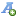 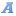 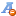 